Publicado en  el 14/09/2016 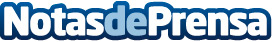 Apps para tenerlo todo listo al subirse al cocheDatos de contacto:Nota de prensa publicada en: https://www.notasdeprensa.es/apps-para-tenerlo-todo-listo-al-subirse-al Categorias: Automovilismo Emprendedores E-Commerce Dispositivos móviles Industria Automotriz http://www.notasdeprensa.es